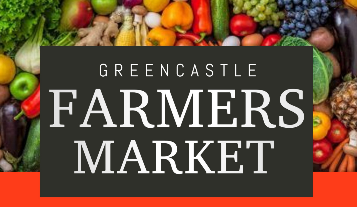 VENDOR APPLICATIONTo be eligible to sell at the Borough of Greencastle Farmer’s Market, you will need to submit the following documentation as applicable:All licenses, permits and/or certificationsProvide proof of all product & liability insurance with Borough of Greencastle listed as insured. Signed application along with applicable feeOwner’s Name:   _________________________________Business/Farm Name: ____________________________Address: _______________________________________City/State/Zip: __________________________________Home Phone: ___________________________________	Work Phone: ___________________________________Cell Phone:  ____________________________________Email: _________________________________________Website: _______________________________________Name(s) of person(s) operating, other than owner:_______________________________________________Vendor Category: Please check one based on your primary sale of goods: Vegetables/Fruits	 Meat/Fish		 Dairy          Baked Goods Plants/Flowers	 Artisan Craft	 Specialty/Gourmet Prepared Foods	 Other (please explain): _____________________ Years of experience growing and/or selling stated above goods: __________Please list all Items and/or Products you will sell:___________________________	________________________________________________________	________________________________________________________	________________________________________________________	________________________________________________________	_____________________________Vendor AgreementPlease Note: the products listed on page one are what will be approved to sell. Be as specific as possible. For Producers, list location(s) where product(s) are made, if different than address on first page. (Facility certification will need to be provided.) For marketing purposes, please give a description of your product/business. Tell us what makes it unique and why customers should purchase your product. ______________________________________________________________________________________________________________________________________________________________________________________________________________________________________________________________________________________________________________________________________________________________Please remember to include a copy of all applicable permits/licenses/certifications required for your products and/or business. YOU WILL NOT BE ACCEPTED AS A PERMISSABLE VENDOR WITHOUT ALL CERTIFICATIONS. By placing my initials in this box, I am stating that I have read and understand the Vendor Application & Agreement forms and the market guidelines (a copy given to me or found on greencastlepa.gov) and am agreeing to abide by the market rules and regulations, fully cooperating with the direction of the Market Management, as a vendor at the Greencastle Farmer’s Market. Signature:  ___________________________________Date: _______________Please retain a copy for your files and forward this form and payment to: Borough of Greencastle60 N. Washington Street, Greencastle, PA  17225Attn: Lorraine HohlThe Borough of Greencastle and the Greencastle Farmer’s Market do not discriminate on the basis of age, disability, gender, race or religion.